GOVERNMENT OF PAKISTAN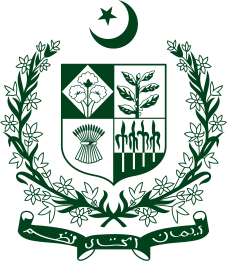 MINISTRY OF STATES AND FRONTIER REGIONS<><><>      APPLICATION FORM FOR RECRUITMENT Name of Post applied for:_____________________________________________CNIC: ____________________________________________________________ Name (In Capital letters): _____________________________________________Father’s Name: _____________________________________________________Date of Birth:_______________________________________________________Sex:                       Male                        FemaleReligion:___________________________________________________________Domicile: on local basis(Islamabad/Rawalpindi)______________________________________Educational Qualification:________________________________________________________ Experience (if any in year)________________________________________________________Postal Address: _________________________________________________________________Contact:  Residence: ___________________________ Mobile: ___________________________Date:______________________                               Applicant Signature:____________________